13.05.2020.Сельскохозяйственный инвентарь. Правила безопасной работы с сельскохозяйственным инвентарем.Задание: 1). Перечислить виды сельскохозяйственного инвентаря.2). Исключить лишнее: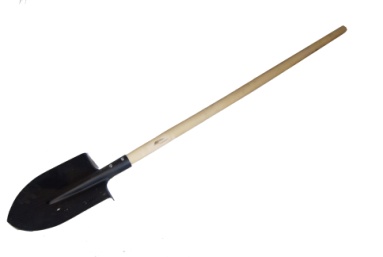 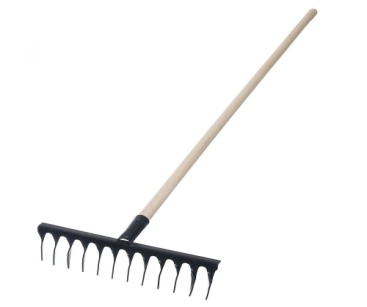 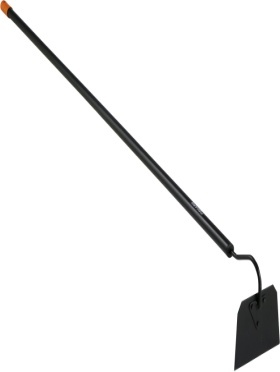 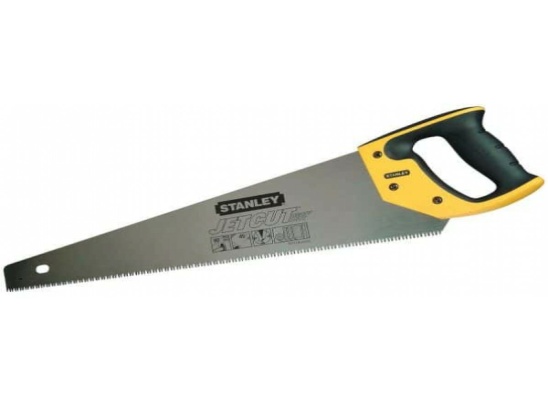 